STRENSALL WITH TOWTHORPE PARISH COUNCIL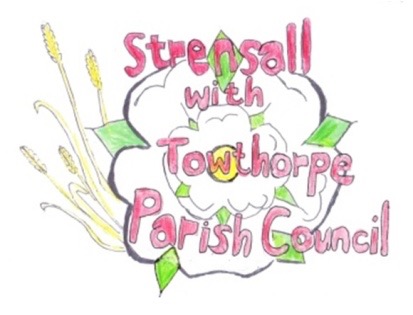 The Village Hall, Northfields, Strensall,  YO325XWe-mail: strensalltowthorpePC@outlook.com              phone: 01904 491569MINUTES OF A PLANNING COMMITTEE MEETING      HELD ON TUESDAY 14th NOVEMBER 2023 AT 6.30PMCouncillors Present:	Andrew Bolton			Tony Fisher	   Mattison		Chris Tetley		In Attendance:			Fiona Hill - Parish ClerkPublic Present:			0a) To receive apologies for absence given in advance of the meeting: 		Christopher Chambers 										b) To consider the approval of reasons given for absence: 				Resolved / Approved (Unanimous)   		   	            To receive any declarations of interest under the Parish Council Code of Conduct or Members register of interests: NoneTo approve the minutes of the Planning Committee meeting of 24th October 2023:	Resolved / Approved (Unanimous)To discuss any ongoing issues and information received: None23/47	To consider and respond to consultations from City of  to the planning applications as follows:23/01079/FUL - Erection of shed – retrospective @ Land To The Rear Of 34 Westpit LaneResolved / No Objection (Unanimous), in principle, subject to the shed being identified for sole use of the applicant for storage only of machinery relating to the maintenance of the land, with no electricity or services to the shed. Ideally, the shed should be relocated adjacent the boundary, to the domestic curtilage. If approval is granted it should be to the applicant only and not future occupants.23/01812/FUL - Dropped kerb crossing and driveway to front @ The Sycamores 12 The VillageResolved / No Objection (Unanimous)23/01929/TCA - Reduce back branches by 1m over conservatory of 1 no. Oak situated on Parish Council land adjacent to 103 The Village - tree in a Conservation Area @ 65 NorthfieldsResolved / No Objection (Unanimous), subject to the work being done by a professional tree surgeon under the supervision of a City of York Council tree officer.23/01970/TPO - Up to 15% lateral reduction of Oak to give clearance from property - tree protected by Tree Preservation Order 131/1989 @ 2 Oak Tree CloseResolved / No Objection (Unanimous), subject to the work being done by a professional tree surgeon under the direct supervision of a City of York Council tree officer. Pruning of the tree should maintain the overall balance of the tree, not affecting the health of the tree and the 15% lateral reduction should be the absolute maximum.	                  23/48	To note planning decisions received: NoneTo confirm date of the next meeting on Tuesday 28th November 2023 @ 6.30 p.m.Resolved / Approved (Unanimous)	